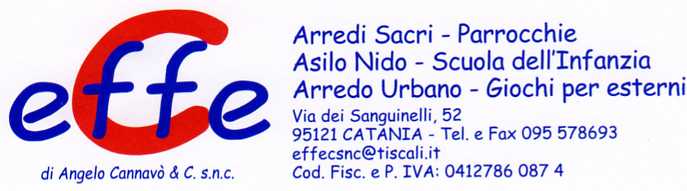 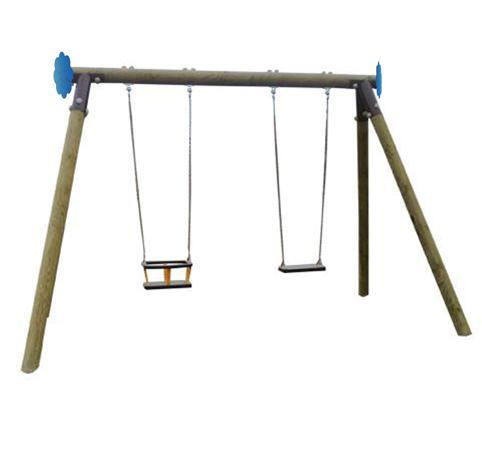 Descrizione:Altalena a due posti, realizzata con pali a sezionecircolare del diametro di 12 cm, con una traveportante di 14 cm di diametro. La struttura portante èimpregnata in autoclave, elementi angolari in acciaioverniciato per l'esterno, l'assemblaggio è effettuatocon viteria in acciaio zincato, protetto conmargheritine coprivite di sicurezza, decori fiorellinosugli incroci, snodi di sicurezza conforme alle normeUNI EN1176-2.Si consiglia una manutenzione annuale.Area di ingombro: 320x180 cm.Area di sicurezza: 18 mq.Altezza seggiolino: 45-60 cm da terraSeggiolini venduti separatamente.Tipi di scuola: nido, materna, adulto
Categoria: Altalene in LegnoCodice: EP0265X